Souhrnná anotace k sadě č. 4 v šabloně III/2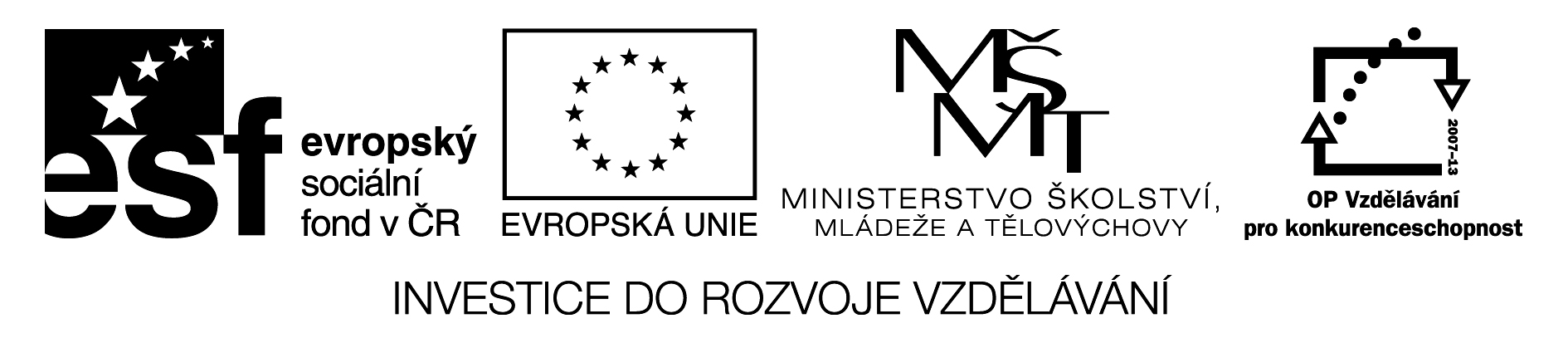 Název sady:  Anglický jazykAutoři sady: Mgr. Blanka Andrýsková, Bc. Anna BlažkováRok vytvoření sady: 2011 - 2012Zaměření: 1. stupeňKategorie: Jazyk a jazyková komunikaceKlíčová slova: Otázka, odpověď, číslovky, datum, lidské tělo, sloveso býtSada je zaměřena na procvičování učiva z anglického jazyka pro 1. stupeň ZŠ. Obsahuje 20 digitálních materiálů – prezentace a pracovní listy, test. Žák si osvojí slovní zásobu číslovek 0-12, umí je správně spelovat, se základními předložkami (nad, pod, vedle, za), dokáže je rozeznat a používá je ve větách a v konverzaci… 